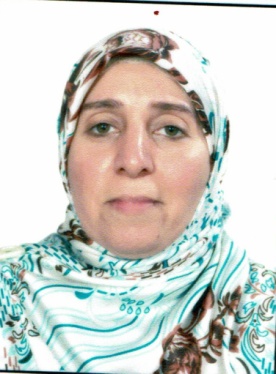 السيرة الذاتيةالاسم:إيناس عبد المنعم حسين الليلة .محل وتاريخ الولادة:العراق – الموصل- 1976 .  الشهادات العلمية :--بكالوريوس 1998/جامعة الموصل /كلية العلوم/علوم الحياة/العراق .-ماجستير2000 / جامعة الموصل /كلية العلوم/علوم الحياة/العراق .-دكتوراة 2017  / جامعة الموصل /كلية العلوم/علوم الحياة/العراق .-شهادة توفل (TOEFL ITP) بتاريخ 3/5/2012 .-شهادة (IC3) بتاريخ 30/11/2011 .خبرات التدريس: تدريس المواد التالية - أحياء مجهريه عامة- بكتريا مرضية- فسلجة أحياء مجهريه- فيروسات- مناعة -مجاميع بكتيرية-مضادات حيويةالمؤتمرات العلمية والندوات:--المؤتمر العلمي لفرع نينوى لعام 1993 والحصول على مرتبة أولى مكرر.-المؤتمر العلمي الأول لعلوم الحياة 2009.-المؤتمر كويا الدولي للعلوم التطبيقية والصرفة 23-24 /4/2018 .-الندوة العلمية الثالثة والعشرين في كلية التمريض بعنوان "الماء والواقع الصحي في محافظة نينوى".-الندوة العلمية لقسم علوم الحياة بعنوان "الكائنات الحية الداخلة الى العراق".-دورة تدريبية بعنوان "Bioinformatics in Molecular Phylogenetic" -دورة بعنوان "الاسبوع العالمي للتثقيف بالمضادات الحيوية.-المؤتمر العلمي الثالث لعلوم الحياة 2018.-الندوة الموسومة "نظرة على الواقع البيئي لمدينة الموصل.- دورة تدريبية بعنوان"Gene sequence analysis and primer design ".-ورشة عمل بعنوان Google Classroom.-دورة تدريبية بعنوان Electric Tools For Academic and Scientific Research-دورة تدريبية بعنوان استخدام تقنية الـ PCR في تشخيص بعض الجراثيم الممرضة.التدريب:--ممارسة في مستشفى السلام 1997 . -دورة طرق التدريس ووسائل الايضاح 2009 .-دورة سلامة اللغة العربية 2018 .-مشاركة في دورة تدريبية Bioinformatics in molecular phylogenetic 2018-مشاركة في دورة تدريبية Gene sequence analysis and primer design2019-مشاركة في دورة تدريبية تشخيص الجراثيم الممرضة باستخدام تقنية ال PCR 2019-مشاركة في دورة تدريبية في السلامة البايولوجية منظمة CRDF2021-اقامة دورة الكترونية بعنوان (المواد النانوية وتأثيراتها البيئية والطبية).للفترة 19-21/4/2020 في كلية علوم البيئة وتقاناتها.البحوث المنشورة :-1-الليلة،ايناس عبد المنعم وعبد الله،باسمة احمد(2001) .دور انتقال الايونات عبر الغشاء المبطن للجيوب في التهاب الجيوب الانفية.مجلة علوم المستنصرية،المجلد(12) ،العدد(5) :273-282.2- الليلة،ايناس عبد المنعم وعبد الله،باسمة احمد(2005).دور الحساسية في التهاب الجيوب الانفية.مجلة علوم الرافدين، المجلد(16) ،العدد(7) :102-114.3- الليلة،ايناس عبد المنعم وعبد الله،باسمة احمد(2005).عزل وتشخيص بعض الجراثيم المسببة لالتهاب الجيوب الانفية. مجلة علوم الرافدين، المجلد(16) ،العدد(8) :156-172.4- الاصابة بالفيروس المضخم للخلايا Human Cytomegalovirus في النساء المعرضات للخطورة في الموصل /العراق.المؤتمر العلمي الاول لعلوم الحياة.5- الليلة،ايناس عبد المنعم (2012) .التحري مصليا عن الاصابة بفيروس الحلأ البسيط  Herpes simplex virus(HSV-1) عند مرضى الثلاسيميا في الموصل/العراق وعلاقته بكل من Human Cytomegalovirus and Toxoplasma gondii .مجلة جامعة كركوك، المجلد(7) ،العدد(2) :62-78.6-Al-Layla, E.A. and Abdullah,B.A.(2014).Silver nanoparticles produced by some enteric bacteria from chronic rhinosinositis.IJAR,2(12):373-379.7-- الليلة،ايناس عبد المنعم ،عبد الله،باسمة احمد واسماعيل،هناء خليل(2016) .دراسة مرضية نسجية للزوائد الانفية للمرضى المصابين بالتهاب الجيوب الانفية المزمن في مدينة الموصل/العراق.المجلة الدولية للعلوم والتكنلوجيا، المجلد(11) ،العدد(1) :136-139.8- Al-Layla, E.A. ; Abdullah,B.A. and Mohamad,A.A.(2018).Detection of mrkA gene in gram negative bacteria isolated from chronic rhinosinusitis patients under endoscopic sinus surgery.Raf.J.Sci.,27(50):43-48.9-Hussein, F.Y.; Lateef,I.N. ,AL-Layla,E.A and Intsar Taha,I.Gh.(2021). Food allergy in displaced people from Mosul City. Iran. J. Ichthyol.,8:102-109.اللجان الدائمية :لجنة دراسات عليا 2019.لجنة دراسات عليا 2020.لجنة دراسات عليا 2021.اللجان المؤقتة:1-لجنة ارشاد تربوي 2018 ولغاية 2021.2-لجنة مناقشة مشاريع تخرج 2018-ولغاية 2021.3- اللجنة الاجتماعية 2018-ولغاية 2021.4-لجنة جرد الاثاث5-لجنة مناقشة طالب ماجستيرمحمد طارش الامر الاداري 2867  في 6/10/20206-الاشتراك بوابة البحث research gate7-الاشتراك في google scholar 8-الاشتراك في  Google classroom9-الاشتراك في منصة ادمودو